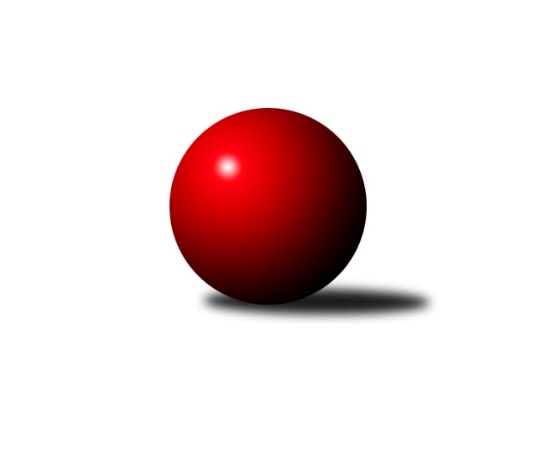 Č.1Ročník 2020/2021	18.9.2020Nejlepšího výkonu v tomto kole: 2705 dosáhlo družstvo: KK Hilton Sez. Ústí AJihočeský KP1 2020/2021Výsledky 1. kolaSouhrnný přehled výsledků:KK Hilton Sez. Ústí A	- TJ Centropen Dačice D	5:3	2705:2688	6.5:5.5	18.9.TJ Nová Ves u Českých Budějovic 	- TJ Sokol Chotoviny 	7:1	2530:2355	7.0:5.0	18.9.TJ Spartak Soběslav 	- TJ Sokol Nové Hrady 	6:2	2352:2301	8.0:4.0	18.9.TJ Sokol Písek 	- KK Hilton Sez. Ústí B	3:5	2419:2441	5.0:7.0	18.9.KK Český Krumlov 	- TJ Lokomotiva České Budějovice 	3.5:4.5	2323:2367	5.0:7.0	18.9.TJ Kunžak A	- TJ Dynamo České Budějovice 		dohrávka		4.12.Tabulka družstev:	1.	TJ Nová Ves u Českých Budějovic	1	1	0	0	7.0 : 1.0 	7.0 : 5.0 	 2530	2	2.	TJ Spartak Soběslav	1	1	0	0	6.0 : 2.0 	8.0 : 4.0 	 2352	2	3.	KK Hilton Sez. Ústí B	1	1	0	0	5.0 : 3.0 	7.0 : 5.0 	 2441	2	4.	KK Hilton Sez. Ústí A	1	1	0	0	5.0 : 3.0 	6.5 : 5.5 	 2705	2	5.	TJ Lokomotiva České Budějovice	1	1	0	0	4.5 : 3.5 	7.0 : 5.0 	 2367	2	6.	TJ Kunžak A	0	0	0	0	0.0 : 0.0 	0.0 : 0.0 	 0	0	7.	TJ Dynamo České Budějovice	0	0	0	0	0.0 : 0.0 	0.0 : 0.0 	 0	0	8.	KK Český Krumlov	1	0	0	1	3.5 : 4.5 	5.0 : 7.0 	 2323	0	9.	TJ Centropen Dačice D	1	0	0	1	3.0 : 5.0 	5.5 : 6.5 	 2688	0	10.	TJ Sokol Písek	1	0	0	1	3.0 : 5.0 	5.0 : 7.0 	 2419	0	11.	TJ Sokol Nové Hrady	1	0	0	1	2.0 : 6.0 	4.0 : 8.0 	 2301	0	12.	TJ Sokol Chotoviny	1	0	0	1	1.0 : 7.0 	5.0 : 7.0 	 2355	0Podrobné výsledky kola:	 KK Hilton Sez. Ústí A	2705	5:3	2688	TJ Centropen Dačice D	Dušan Lanžhotský	 	 196 	 237 		433 	 0:2 	 458 	 	211 	 247		Michal Waszniovski	Dušan Jelínek	 	 229 	 227 		456 	 0.5:1.5 	 476 	 	249 	 227		Karel Kunc	Andrea Blažková	 	 232 	 221 		453 	 1:1 	 461 	 	216 	 245		Radek Beranovský	Michal Mikuláštík	 	 228 	 243 		471 	 2:0 	 421 	 	199 	 222		Jiří Cepák	Jozef Jakubčík	 	 204 	 219 		423 	 1:1 	 421 	 	215 	 206		Lukáš Štibich	Pavel Vrbík	 	 225 	 244 		469 	 2:0 	 451 	 	221 	 230		Ladislav Boudarozhodčí: Dušan JelínekNejlepší výkon utkání: 476 - Karel Kunc	 TJ Nová Ves u Českých Budějovic 	2530	7:1	2355	TJ Sokol Chotoviny 	Jan Tesař	 	 180 	 205 		385 	 0:2 	 397 	 	190 	 207		David Bartoň	Saša Sklenář	 	 229 	 217 		446 	 1:1 	 424 	 	199 	 225		Lenka Křemenová	Pavel Jesenič	 	 194 	 219 		413 	 1:1 	 401 	 	198 	 203		Iva Svatošová	Dobroslava Procházková	 	 203 	 217 		420 	 2:0 	 375 	 	188 	 187		Alena Makovcová	Jiří Pokorný	 	 220 	 219 		439 	 2:0 	 371 	 	178 	 193		Gabriela Kučerová	Martin Vašíček	 	 225 	 202 		427 	 1:1 	 387 	 	183 	 204		Lenka Křemenovározhodčí: Nejlepší výkon utkání: 446 - Saša Sklenář	 TJ Spartak Soběslav 	2352	6:2	2301	TJ Sokol Nové Hrady 	Jaroslav Chalaš	 	 200 	 190 		390 	 1:1 	 373 	 	182 	 191		Jiří Konárek	Alena Dudová	 	 181 	 197 		378 	 1:1 	 412 	 	218 	 194		Stanislava Hladká	Vlastimil Šlajs	 	 203 	 189 		392 	 1:1 	 368 	 	171 	 197		Vojtěch Kříha	Jindřich Kopic	 	 204 	 194 		398 	 2:0 	 357 	 	172 	 185		Milena Šebestová	Luboš Přibyl	 	 176 	 204 		380 	 1:1 	 410 	 	209 	 201		Milan Bedri	Jan Štefan	 	 204 	 210 		414 	 2:0 	 381 	 	181 	 200		Michal Kanděrarozhodčí: Pavel NěmecNejlepší výkon utkání: 414 - Jan Štefan	 TJ Sokol Písek 	2419	3:5	2441	KK Hilton Sez. Ústí B	Vladislav Papáček	 	 192 	 188 		380 	 0:2 	 436 	 	224 	 212		Simona Černušková	Tomáš Brückler	 	 189 	 224 		413 	 1:1 	 401 	 	209 	 192		Jana Dvořáková	Drahomíra Nedomová	 	 193 	 197 		390 	 1:1 	 398 	 	208 	 190		Jiří Mára	Marie Lukešová	 	 199 	 214 		413 	 1:1 	 402 	 	210 	 192		Michal Klimeš	Petr Kolařík	 	 184 	 198 		382 	 1:1 	 390 	 	206 	 184		Pavel Blažek	Jitka Korecká	 	 227 	 214 		441 	 1:1 	 414 	 	196 	 218		Miloš Mikulaštíkrozhodčí: KolaříkNejlepší výkon utkání: 441 - Jitka Korecká	 KK Český Krumlov 	2323	3.5:4.5	2367	TJ Lokomotiva České Budějovice 	Hana Poláčková	 	 191 	 176 		367 	 0:2 	 448 	 	234 	 214		Václav Klojda ml.	Tomáš Vařil	 	 198 	 187 		385 	 1:1 	 380 	 	199 	 181		Karel Vlášek	Martin Kouba	 	 186 	 207 		393 	 1:1 	 393 	 	187 	 206		Lukáš Klojda	Ladislav Boháč	 	 207 	 183 		390 	 2:0 	 338 	 	158 	 180		Jiří Douda *1	Libor Doubek	 	 197 	 199 		396 	 0:2 	 425 	 	212 	 213		Tomáš Polánský	Ilona Hanáková	 	 197 	 195 		392 	 1:1 	 383 	 	180 	 203		Jan Sýkorarozhodčí: Ilona Hanákovástřídání: *1 od 42. hodu Bedřich VondrušNejlepší výkon utkání: 448 - Václav Klojda ml.Pořadí jednotlivců:	jméno hráče	družstvo	celkem	plné	dorážka	chyby	poměr kuž.	Maximum	1.	Karel Kunc 	TJ Centropen Dačice D	476.00	308.0	168.0	0.0	1/1	(476)	2.	Michal Mikuláštík 	KK Hilton Sez. Ústí A	471.00	305.0	166.0	3.0	1/1	(471)	3.	Pavel Vrbík 	KK Hilton Sez. Ústí A	469.00	298.0	171.0	4.0	1/1	(469)	4.	Radek Beranovský 	TJ Centropen Dačice D	461.00	309.0	152.0	5.0	1/1	(461)	5.	Michal Waszniovski 	TJ Centropen Dačice D	458.00	296.0	162.0	1.0	1/1	(458)	6.	Dušan Jelínek 	KK Hilton Sez. Ústí A	456.00	315.0	141.0	7.0	1/1	(456)	7.	Andrea Blažková 	KK Hilton Sez. Ústí A	453.00	302.0	151.0	0.0	1/1	(453)	8.	Ladislav Bouda 	TJ Centropen Dačice D	451.00	298.0	153.0	6.0	1/1	(451)	9.	Václav Klojda  ml.	TJ Lokomotiva České Budějovice 	448.00	307.0	141.0	4.0	1/1	(448)	10.	Saša Sklenář 	TJ Nová Ves u Českých Budějovic 	446.00	307.0	139.0	1.0	1/1	(446)	11.	Jitka Korecká 	TJ Sokol Písek 	441.00	287.0	154.0	0.0	1/1	(441)	12.	Jiří Pokorný 	TJ Nová Ves u Českých Budějovic 	439.00	281.0	158.0	1.0	1/1	(439)	13.	Simona Černušková 	KK Hilton Sez. Ústí B	436.00	297.0	139.0	3.0	1/1	(436)	14.	Dušan Lanžhotský 	KK Hilton Sez. Ústí A	433.00	300.0	133.0	5.0	1/1	(433)	15.	Martin Vašíček 	TJ Nová Ves u Českých Budějovic 	427.00	290.0	137.0	3.0	1/1	(427)	16.	Tomáš Polánský 	TJ Lokomotiva České Budějovice 	425.00	291.0	134.0	5.0	1/1	(425)	17.	Lenka Křemenová 	TJ Sokol Chotoviny 	424.00	307.0	117.0	9.0	1/1	(424)	18.	Jozef Jakubčík 	KK Hilton Sez. Ústí A	423.00	297.0	126.0	5.0	1/1	(423)	19.	Lukáš Štibich 	TJ Centropen Dačice D	421.00	301.0	120.0	8.0	1/1	(421)	20.	Jiří Cepák 	TJ Centropen Dačice D	421.00	318.0	103.0	15.0	1/1	(421)	21.	Dobroslava Procházková 	TJ Nová Ves u Českých Budějovic 	420.00	286.0	134.0	3.0	1/1	(420)	22.	Miloš Mikulaštík 	KK Hilton Sez. Ústí B	414.00	264.0	150.0	5.0	1/1	(414)	23.	Jan Štefan 	TJ Spartak Soběslav 	414.00	275.0	139.0	2.0	1/1	(414)	24.	Marie Lukešová 	TJ Sokol Písek 	413.00	274.0	139.0	6.0	1/1	(413)	25.	Pavel Jesenič 	TJ Nová Ves u Českých Budějovic 	413.00	280.0	133.0	8.0	1/1	(413)	26.	Tomáš Brückler 	TJ Sokol Písek 	413.00	282.0	131.0	2.0	1/1	(413)	27.	Stanislava Hladká 	TJ Sokol Nové Hrady 	412.00	297.0	115.0	8.0	1/1	(412)	28.	Milan Bedri 	TJ Sokol Nové Hrady 	410.00	287.0	123.0	10.0	1/1	(410)	29.	Michal Klimeš 	KK Hilton Sez. Ústí B	402.00	277.0	125.0	2.0	1/1	(402)	30.	Jana Dvořáková 	KK Hilton Sez. Ústí B	401.00	271.0	130.0	6.0	1/1	(401)	31.	Iva Svatošová 	TJ Sokol Chotoviny 	401.00	298.0	103.0	13.0	1/1	(401)	32.	Jiří Mára 	KK Hilton Sez. Ústí B	398.00	277.0	121.0	4.0	1/1	(398)	33.	Jindřich Kopic 	TJ Spartak Soběslav 	398.00	287.0	111.0	7.0	1/1	(398)	34.	David Bartoň 	TJ Sokol Chotoviny 	397.00	285.0	112.0	8.0	1/1	(397)	35.	Libor Doubek 	KK Český Krumlov 	396.00	265.0	131.0	5.0	1/1	(396)	36.	Martin Kouba 	KK Český Krumlov 	393.00	254.0	139.0	5.0	1/1	(393)	37.	Lukáš Klojda 	TJ Lokomotiva České Budějovice 	393.00	286.0	107.0	5.0	1/1	(393)	38.	Vlastimil Šlajs 	TJ Spartak Soběslav 	392.00	267.0	125.0	7.0	1/1	(392)	39.	Ilona Hanáková 	KK Český Krumlov 	392.00	278.0	114.0	7.0	1/1	(392)	40.	Ladislav Boháč 	KK Český Krumlov 	390.00	259.0	131.0	6.0	1/1	(390)	41.	Jaroslav Chalaš 	TJ Spartak Soběslav 	390.00	275.0	115.0	6.0	1/1	(390)	42.	Pavel Blažek 	KK Hilton Sez. Ústí B	390.00	280.0	110.0	6.0	1/1	(390)	43.	Drahomíra Nedomová 	TJ Sokol Písek 	390.00	283.0	107.0	5.0	1/1	(390)	44.	Lenka Křemenová 	TJ Sokol Chotoviny 	387.00	275.0	112.0	11.0	1/1	(387)	45.	Tomáš Vařil 	KK Český Krumlov 	385.00	261.0	124.0	10.0	1/1	(385)	46.	Jan Tesař 	TJ Nová Ves u Českých Budějovic 	385.00	302.0	83.0	12.0	1/1	(385)	47.	Jan Sýkora 	TJ Lokomotiva České Budějovice 	383.00	261.0	122.0	6.0	1/1	(383)	48.	Petr Kolařík 	TJ Sokol Písek 	382.00	269.0	113.0	8.0	1/1	(382)	49.	Michal Kanděra 	TJ Sokol Nové Hrady 	381.00	270.0	111.0	8.0	1/1	(381)	50.	Karel Vlášek 	TJ Lokomotiva České Budějovice 	380.00	258.0	122.0	5.0	1/1	(380)	51.	Vladislav Papáček 	TJ Sokol Písek 	380.00	270.0	110.0	3.0	1/1	(380)	52.	Luboš Přibyl 	TJ Spartak Soběslav 	380.00	278.0	102.0	15.0	1/1	(380)	53.	Alena Dudová 	TJ Spartak Soběslav 	378.00	270.0	108.0	5.0	1/1	(378)	54.	Alena Makovcová 	TJ Sokol Chotoviny 	375.00	278.0	97.0	10.0	1/1	(375)	55.	Jiří Konárek 	TJ Sokol Nové Hrady 	373.00	284.0	89.0	11.0	1/1	(373)	56.	Gabriela Kučerová 	TJ Sokol Chotoviny 	371.00	265.0	106.0	13.0	1/1	(371)	57.	Vojtěch Kříha 	TJ Sokol Nové Hrady 	368.00	272.0	96.0	8.0	1/1	(368)	58.	Hana Poláčková 	KK Český Krumlov 	367.00	277.0	90.0	13.0	1/1	(367)	59.	Milena Šebestová 	TJ Sokol Nové Hrady 	357.00	259.0	98.0	14.0	1/1	(357)Sportovně technické informace:Starty náhradníků:registrační číslo	jméno a příjmení 	datum startu 	družstvo	číslo startu10070	Marie Lukešová	18.09.2020	TJ Sokol Písek 	1x24546	Tomáš Vařil	18.09.2020	KK Český Krumlov 	1x1531	Milena Šebestová	18.09.2020	TJ Sokol Nové Hrady 	1x22257	Vojtěch Kříha	18.09.2020	TJ Sokol Nové Hrady 	1x
Hráči dopsaní na soupisku:registrační číslo	jméno a příjmení 	datum startu 	družstvo	15509	Jan Tesař	18.09.2020	TJ Nová Ves u Českých Budějovic 	Program dalšího kola:2. kolo25.9.2020	pá	17:30	KK Hilton Sez. Ústí A - TJ Kunžak A	25.9.2020	pá	18:00	TJ Sokol Nové Hrady  - TJ Sokol Písek 	25.9.2020	pá	18:00	TJ Lokomotiva České Budějovice  - TJ Spartak Soběslav 	25.9.2020	pá	18:00	TJ Sokol Chotoviny  - KK Český Krumlov 	25.9.2020	pá	18:00	TJ Centropen Dačice D - KK Hilton Sez. Ústí B	25.9.2020	pá	18:30	TJ Dynamo České Budějovice  - TJ Nová Ves u Českých Budějovic 	Nejlepší šestka kola - absolutněNejlepší šestka kola - absolutněNejlepší šestka kola - absolutněNejlepší šestka kola - absolutněNejlepší šestka kola - dle průměru kuželenNejlepší šestka kola - dle průměru kuželenNejlepší šestka kola - dle průměru kuželenNejlepší šestka kola - dle průměru kuželenNejlepší šestka kola - dle průměru kuželenPočetJménoNázev týmuVýkonPočetJménoNázev týmuPrůměr (%)Výkon1xKarel KuncDačice4761xVáclav Klojda ml.Lok. Č.B. 115.684481xMichal MikuláštíkSK Sez. Ústí A4711xJitka KoreckáPísek 109.754411xPavel VrbíkSK Sez. Ústí A4691xTomáš PolánskýLok. Č.B. 109.744251xRadek BeranovskýDačice4611xSimona ČernuškováSez. Ústí B108.54361xMichal WaszniovskiDačice4581xSaša SklenářTJ Nová Ves u Čes107.434461xDušan JelínekSK Sez. Ústí A4561xJan ŠtefanSoběslav 106.26414